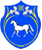   РОССИЙСКАЯ ФЕДЕРАЦИЯ                       РЕСПУБЛИКА ХАКАСИЯШИРИНСКИЙ РАЙОНАДМИНИСТРАЦИЯЦЕЛИННОГО СЕЛЬСОВЕТА	ПРОЕКТПОСТАНОВЛЕНИЕот  26.10. 2020 г.                                                     с. Целинное                                                    №  72Об утверждении Положения«О порядке признания безнадёжными к взысканиюзадолженности по платежам» в бюджетЦелинного сельсовета.В соответствии со статьей 47.2 Бюджетного кодекса Российской Федерации, постановлением Правительства Российской Федерации от 06.05.2016 N 393 "Об общих требованиях к порядку принятия решений о признании безнадежной к взысканию задолженности по платежам в бюджеты бюджетной системы Российской Федерации", положением о бюджетном процессе и бюджетном устройстве в муниципальном образовании Целинный сельсовет от 30.04.2014 г. № 220, администрация Целинного сельсовета ПОСТАНОВЛЕТ:Утвердить Порядок принятия решений о признании безнадежной к взысканию задолженности по платежам в бюджет Целинного сельсовета согласно приложению. Настоящее постановление вступает в силу с 05.10.2020 года.Обнародовать настоящее постановление на сайте администрации Целинного сельсовета.Контроль за исполнением данного постановления возложить на главного бухгалтера администрации Целинного сельсовета Осипову Н.В.   Глава Целинного сельсовета                                                                                   Т.И.МорозоваПриложениек Постановлению АдминистрацииЦелинного сельсоветаот 26.10.2020  г.   N 72Положение о  порядке принятия решений о признании безнадежной к взысканию задолженности по платежам в бюджет Целинного сельсовета.1. Настоящий Порядок определяет процедуру принятия Целинным сельсоветом решений о признании безнадежной к взысканию в силу причин экономического, социального и юридического характера задолженности по платежам в бюджет администрации Целинного сельсовета.2. Платежи в бюджет администрации Целинного сельсовета,  не уплаченные в установленный срок, признаются безнадежными к взысканию в следующих случаях:1) смерти физического лица - плательщика платежей в бюджет или объявления его умершим в порядке, установленном гражданским процессуальным законодательством Российской Федерации;2) признания банкротом индивидуального предпринимателя - плательщика платежей в бюджет в соответствии с Федеральным законом от 26 октября 2002 года N 127-ФЗ "О несостоятельности (банкротстве)" - в части задолженности по платежам в бюджет, не погашенной по причине недостаточности имущества должника;2.1) признания банкротом гражданина, не являющегося индивидуальным предпринимателем, в соответствии с Федеральным законом от 26 октября 2002 года N 127-ФЗ "О несостоятельности (банкротстве)" - в части задолженности по платежам в бюджет, не погашенной после завершения расчетов с кредиторами в соответствии с указанным Федеральным законом;3) ликвидации организации - плательщика платежей в бюджет в части задолженности по платежам в бюджет, не погашенной по причине недостаточности имущества организации и (или) невозможности ее погашения учредителями (участниками) указанной организации в пределах и порядке, которые установлены законодательством Российской Федерации;4) применения актов об амнистии или о помиловании в отношении осужденных к наказанию в виде штрафа или принятия судом решения, в соответствии с которым администратор доходов бюджета утрачивает возможность взыскания задолженности по платежам в бюджет;5) вынесения судебным приставом-исполнителем постановления об окончании исполнительного производства и о возвращении взыскателю исполнительного документа по основанию, предусмотренному пунктом 3 или 4 части 1 статьи 46 Федерального закона от 02 октября 2007 года N 229-ФЗ "Об исполнительном производстве", если с даты образования задолженности по платежам в бюджет прошло более пяти лет, в следующих случаях:размер задолженности не превышает размера требований к должнику, установленного законодательством Российской Федерации о несостоятельности (банкротстве) для возбуждения производства по делу о банкротстве;судом возвращено заявление о признании плательщика платежей в бюджет банкротом или прекращено производство по делу о банкротстве в связи с отсутствием средств, достаточных для возмещения судебных расходов на проведение процедур, применяемых в деле о банкротстве;6) исключения юридического лица по решению регистрирующего органа из единого государственного реестра юридических лиц и наличия ранее вынесенного судебным приставом-исполнителем постановления об окончании исполнительного производства в связи с возвращением взыскателю исполнительного документа по основанию, предусмотренному пунктом 3 или 4 части 1 статьи 46 Федерального закона от 02 октября 2007 года N 229-ФЗ "Об исполнительном производстве", - в части задолженности по платежам в бюджет, не погашенной по причине недостаточности имущества организации и невозможности ее погашения учредителями (участниками) указанной организации в случаях, предусмотренных законодательством Российской Федерации. В случае признания решения регистрирующего органа об исключении юридического лица из единого государственного реестра юридических лиц в соответствии с Федеральным законом от 8 августа 2001 года N 129-ФЗ "О государственной регистрации юридических лиц и индивидуальных предпринимателей" недействительным задолженность по платежам в бюджет, ранее признанная безнадежной к взысканию в соответствии с настоящим подпунктом, подлежит восстановлению в бюджетном (бухгалтерском) учете.3. Помимо случаев, предусмотренных пунктом 2 настоящего Порядка, административные штрафы, не уплаченные в установленный срок, признаются безнадежными к взысканию, если судьей, органом, должностным лицом, вынесшими постановление о назначении административного наказания, в случаях, предусмотренных Кодексом Российской Федерации об административных правонарушениях, вынесено постановление о прекращении исполнения постановления о назначении административного наказания.4. Решение о признании безнадежной к взысканию и списании задолженности принимается на основании следующих документов:а) выписка из отчетности Администрации Целинного сельсовета об учитываемых суммах задолженности по уплате платежей в бюджет Целинного сельсовета;б) справка Администрации Целинного сельсовета о принятых мерах по обеспечению взыскания задолженности по платежам в бюджет Целинного сельсовета;в) документы, подтверждающие случаи признания безнадежной к взысканию задолженности по платежам в бюджет Целинного сельсовета, в том числе:документ, свидетельствующий о смерти физического лица - плательщика платежей в бюджет Целинного сельсовета или подтверждающий факт объявления его умершим;документ, содержащий сведения из Единого государственного реестра индивидуальных предпринимателей о прекращении деятельности вследствие признания банкротом индивидуального предпринимателя - плательщика платежей в бюджет, из Единого государственного реестра юридических лиц о прекращении деятельности в связи с ликвидацией организации - плательщика платежей в бюджет;судебный акт, в соответствии с которым Администрация Целинного сельсовета утрачивает возможность взыскания задолженности по платежам в бюджет в связи с истечением установленного срока ее взыскания (срока исковой давности), в том числе определение суда об отказе в восстановлении пропущенного срока подачи в суд заявления о взыскании задолженности по платежам в бюджет;постановление судебного пристава-исполнителя об окончании исполнительного производства при возврате взыскателю исполнительного документа по основаниям, предусмотренным пунктами 3 и 4 части 1 статьи 46 Федерального закона "Об исполнительном производстве".5. Решение о признании задолженности безнадежной к взысканию по платежам в бюджет Целинного сельсовета принимает комиссия по рассмотрению вопросов о признании безнадежной к взысканию и списании задолженности по платежам в бюджет Целинного сельсовета, администрируемым Администрацией Целинного сельсовета (далее - Комиссия), создаваемая Администрацией Целинного сельсовета, действующая в порядке, установленном настоящим приказом.6. Сотрудник Администрации Целинного сельсовета, к компетенции которого относятся вопросы администрирования доходов бюджета Целинного сельсовета, выявляет наличие задолженности по платежам в бюджет Целинного сельсовета, имеющей признаки безнадежной задолженности, осуществляет сбор и представление документов, предусмотренных пунктом 4 настоящего Порядка, и выносит вопросы на рассмотрение Комиссии о признании задолженности по платежам в бюджет Целинного сельсовета безнадежной к взысканию и о ее списании.7. Вопрос о признании безнадежной к взысканию задолженности по платежам в бюджет Целинного сельсовета подлежит рассмотрению Комиссией в срок не позднее десяти рабочих дней с даты представления Администрации Целинного сельсовета в полном объеме документов, предусмотренных пунктом 4 настоящего Порядка.8. По результатам рассмотрения вопроса о признании безнадежной к взысканию задолженности по платежам в бюджет Целинного сельсовета Комиссия принимает одно из следующих решений:а) признать задолженность по платежам в бюджет Целинного сельсовета безнадежной к взысканию;б) отказать в признании задолженности по платежам в бюджет Целинного сельсовета безнадежной к взысканию. Данное решение не препятствует повторному рассмотрению вопроса о признании задолженности по платежам в бюджет Целинного сельсовета безнадежной к взысканию.9. Решение Комиссии о признании (отказе в признании) безнадежной к взысканию задолженности по платежам в бюджет Целинного сельсовета оформляется актом, который должен содержать следующую информацию:а) полное наименование организации (фамилия, имя, отчество физического лица);б) идентификационный номер налогоплательщика, основной государственный регистрационный номер, код причины постановки на учет налогоплательщика-организации (идентификационный номер налогоплательщика - физического лица);в) сведения о платеже, по которому возникла задолженность;г) код классификации доходов бюджетов Российской Федерации, по которому учитывается задолженность по платежам в бюджет Целинного сельсовета, его наименование;д) сумма задолженности по платежам в бюджет Целинного сельсовета;е) сумма задолженности по пеням и штрафам по соответствующим платежам в бюджет Целинного сельсовета;ж) дата принятия решения о признании безнадежной к взысканию задолженности по платежам в бюджет Целинного сельсовета;з) подписи членов Комиссии.10. Оформленный Комиссией акт о признании безнадежной к взысканию задолженности по платежам в бюджет Целинного сельсовета утверждается главой Целинного сельсовета11. Акт Комиссии является основанием для принятия Администрацией Целинного сельсовета решения о списании безнадежной к взысканию задолженности по платежам в бюджет Целинного сельсовета.